Klauzula informacyjna	W związku z przetwarzaniem Pani/Pana danych osobowych informujemy - zgodnie z art. 13 ust. 1 i ust. 2 Rozporządzenia Parlamentu Europejskiego i Rady (UE) 2016/679 z dnia 27.04.2016 r. w sprawie ochrony osób fizycznych w związku z przetwarzaniem danych osobowych i w sprawie swobodnego przepływu takich danych oraz uchylenia dyrektywy 95/46/WE (ogólne rozporządzenie o ochronie danych) (Dz. Urz. UE L z 04.05.2016 r., Nr 119, s. 1), zwnego dalej w skrócie „RODO” oświadczam, iż przyjmuję do wiadomości:I. Administrator danych osobowych.Administratorem Pani/Pana danych osobowych jest Starosta reprezentujący Zarząd Powiatu Zawierciańskiego, z siedzibą władz w Starostwie Powiatowym w Zawierciu, 42-400 Zawiercie, ul. Sienkiewicza 34.II. Inspektor Ochrony Danych.Administrator wyznaczył Inspektora Ochrony Danych, z którym może się Pani/Pan skontaktować w sprawach związanych z ochroną danych osobowych, w następujący sposób:pod adresem poczty elektronicznej iod@zawiercie.powiat.pl,pisemnie na adres siedziby Administratora.III. Podstawa prawna i cele przetwarzania danych osobowych.Dane będą przetwarzane w celu wydania decyzji uznania lasu za ochronny lub pozbawienie go tego charakteru na podstawie art. 16 ust. 1a ustawy z dnia 28 września 1991r. o lasach.IV. Odbiorcy danych osobowychDane mogą być przekazywane lub udostępniane podmiotom  upoważnionym na podstawie i w granicach prawa w celu prawidłowej realizacji usług lub na podstawie odrębnie wyrażonej zgody. V. Przekazywanie danych osobowych do państw trzecich – poza Europejski Obszar Gospodarczy.Dane nie będą przekazane do państwa trzeciego - poza Europejski Obszar Gospodarczy lub organizacji międzynarodowej . VI. Okres przechowywania danych osobowychDane będą przechowywane na podstawie Rozporządzenia Prezesa Rady Ministrów z dnia 18 stycznia 2011 r. w sprawie instrukcji kancelaryjnej, jednolitych rzeczowych wykazów akt oraz instrukcji w sprawie organizacji i zakresu działania archiwów zakładowych.Prawa osób, które dane dotyczą, w tym dostępu do danych osobowych.Na zasadach określonych przepisami RODO, posiada Pani/Pan prawo do żądania od administratora:dostępu do treści swoich danych osobowych,sprostowania (poprawiania) swoich danych osobowych,usunięcia swoich danych osobowych,ograniczenia przetwarzania swoich danych osobowych,przenoszenia swoich danych osobowych,a ponadto, posiada Pani/Pan prawo do wniesienia sprzeciwu wobec przetwarzania Pani/Pana danych.VIII.	Prawo do cofnięcia zgody.Tam, gdzie do przetwarzania danych osobowych konieczne jest wyrażenie zgody, zawsze ma Pan/Pani prawo nie wyrazić zgody, a w przypadku jej wcześniejszego wyrażenia, do cofnięcia zgody.       Wycofanie zgody nie ma wpływu na przetwarzanie Pani/Pana danych do momentu jej wycofania. IX. Prawo wniesienia skargi do organu nadzorczego.Gdy uzna Pani/Pan, iż przetwarzanie Pani/Pana danych osobowych narusza przepisy o ochronie danych osobowych, przysługuje Pani/Panu prawo do wniesienia skargi do organu nadzorczego, którym jest Prezes Urzędu Ochrony Danych Osobowych.X. Informacja o wymogu/dobrowolności podania danych oraz konsekwencjach          niepodania danych osobowych.Podanie przez Pana/Panią danych osobowych jest wymogiem ustawowym. Jest Pan/Pani zobowiązana do ich podania a konsekwencją niepodania danych osobowych będzie równoznaczne z brakiem możliwości realizacji celu ustawowego.XI. Zautomatyzowane podejmowanie decyzji, profilowanie.Pani/Pana dane osobowe nie będą przetwarzane w sposób zautomatyzowany i nie będą profilowane.………………………………..                                                       ……………………………………..miejscowość, data                                                                                        podpis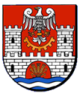 UZNAWANIE LASU ZA OCHRONNY LUB POZBAWIANIE GO TEGO CHARAKTERUMiejsceStarostwo Powiatowe w Zawierciu Wydział Rolnictwa, Leśnictwa i Ochrony Środowiska Referat Rolnictwa i Leśnictwa, II piętro pok. 217ul. Sienkiewicza 34, 42-400 ZawiercieGodziny pracy: poniedziałek 700-  1600  wtorek, środa, czwartek 700-1500, piątek 700-1400Informacjatel: 32 45 07 132fax: (032) 67 219 71 e-mail: wrolnictwa@zawiercie.powiat.plWymagane dokumentyWniosek o uznanie lasu za ochronny lub pozbawienia go tego charakteru powinien zawierać:.określenie powierzchni i opis lasu,szczegółowe uzasadnienie dotyczące celów uznania lasu za ochronny lub pozbawienia go tego charakteru, w tym również skutki społeczne, przyrodnicze i ekonomiczne,kopię mapy przeglądowej z zaznaczonymi granicami lasu,zgoda właściciela lasuOpłata skarbowaOpłata skarbowa za wydanie decyzji – 10,00złOpłatę uiszcza się w dniu złożenia wniosku.Zapłaty opłaty skarbowej dokonuje się gotówką w kasie Starostwa Powiatowego w Zawierciu  ul. Sienkiewicza 34, I piętro pokój 116(kasa czynna w godzinach: pon. 700-1500, wt.-czw. 700 – 1400, piątek 700– 1300; przerwa 930 – 945)  lub bezgotówkowo na rachunek bankowy Gminy Zawiercie – Bank PEKAO SA 95 1240 2975 1111 0010 4312 8173 Urząd Miejski w Zawierciu, ul. Leśna 2.Termin załatwienia sprawymiesiącTryb odwoławczyOd decyzji przysługuje odwołanie do Samorządowego Kolegium Odwoławczego w Częstochowie w terminie 14 dni od daty jej doręczenia za pośrednictwem Starosty Powiatu Zawierciańskiego. Odwołanie składa się w Kancelarii Ogólnej Starostwa Powiatowego w Zawierciu przy ul. Sienkiewicza 34 pok. nr 10.UwagiZa ochronne mogą być uznane lasy które:chronią glebę:na wydmach nadmorskich  i klifach oraz na terenach bezpośrednio do nich przyległych w pasie nadbrzeżnym,na wydmach śródlądowych, obejmujących obszary piasków     wydmowych wykazujących, po odsłonięciu skłonności do  przemieszczania się oraz na terenach bezpośrednio do nich       przylegających,na stromych i urwistych zboczach górskich obejmujące w   zależności od wystawy stoki o średnim nachyleniu,na terenach podatnych na usuwiska lub na terenach o rzeźbie schodkowej z pęknięciami prostopadłymi do linii spadku – przy stokach o przeważającym nachyleniu ponad 20ona stromych zboczach , jarów, wąwozów i wzgórz o przeważającym nachyleniu chronią zasoby wód:u źródlisk rzek i potoków,wzdłuż rzek, potoków, kanałów, jezior i innych zbiorników wodnych uznanych za żeglowne i spławne wyodrębnione w zależności od ich położenia i charakteru przy uwzględnianiu że obejmują:- w górach-lasy położone między brzegami wód i najbliższymi liniami naturalnymi w terenie ,- na nizinach – lasy położone na terenach zalewowych podczas średniej wysokości wody wokół zbiorników wodnych lasy położone między brzegiem  danego zbiornika a najbliższą linią naturalną w terenie okalającą zbiornik,na obszarach ochronnych zbiorników wód podziemnych oraz w granicach stref ochronnych ujęć i źródeł wody, wyznaczonych zgodnie z przepisami prawa wodnegona siedliskach wilgotnych i bagiennych,wykazują uszkodzenie drzewostanów na skutek gazów i pyłów emitowanych przez zakłady przemysłowe objawiające się ubytkiem liści w ponad 25% oraz zniekształceniem koron, lub lasy, w których drzewostany przewidziane są do przebudowy,stanowią cenne fragmenty rodzimej przyrody,znajdują się na stałych na stałych powierzchniach badawczych i doświadczalnych, wydzielonych w planie urządzenia lasu,stanowią drzewostany nasienne, wyłączone z użytkowania rębnegochronią środowisko przyrodnicze w tym lasystanowiące ostoję zwierząt podlegających ochronie  gatunkowejpołożone w granicach administracyjnych miast i w odległości do 10 km od granic administracyjnych miast liczących ponad 50 tyś. mieszkańców,uzdrowiskowe położone w strefach określonych w statutach uzdrowisk oraz lasy w strefach ochronnych wokół sanatoriów w promieniu nie przekraczającym 1000m od sanatorium,mają szczególne znaczenie dla obronności i bezpieczeństwa państwa w tym lasy położone w granicach poligonów , placów ćwiczeń, lotnisk i zamkniętych kompleksów wojskowych a także stanowiąW przypadku braku kompletu wymaganych dokumentów Wnioskodawca zostanie wezwany do ich uzupełnienia w terminie 7 dni i złożenia w Wydziale Rolnictwa, Leśnictwa i Ochrony Środowiska ( termin załatwienia sprawy liczy się od daty złożenia wszystkich wymaganych dokumentów).Nie uzupełnienie brakujących dokumentów w określonym terminie będzie skutkować pozostawieniem wniosku bez rozpoznania.OpisPodstawa prawna: Ustawa z dnia 14.06.1960 r. Kodeks postępowania administracyjnego (Dz. U. z 2017r.  poz. 1257 ze zm), Ustawa z dnia 28 września 1991r. o lasach (tekst jednolity Dz. U. z 2017r. poz.788).Rozporządzenie Ministra Środowiska, Zasobów Naturalnych i Leśnictwa z dnia 25 sierpnia 1992r. w sprawie szczegółowych zasad i trybu uznawania lasów za ochronne oraz szczegółowych zasad prowadzenia w nich gospodarki leśnej ( Dz. U. z 1992r. Nr 67 poz. 337)